New Heights Domestic Abuse Counselling Service
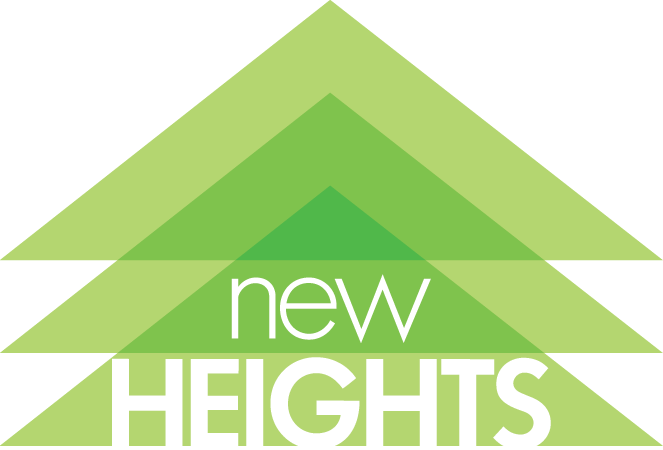 Volunteer THERAPY PLACEMENT AVAILABLEfor Student & Qualified Counsellors/Therapists                                   September 2017 – July 2018 Applicants:Second or final year trainees on a Diploma or Degree course in counselling.
	orQualified therapists looking for an opportunity to broaden their experiences or those would like to specialise in the field of domestic abuse.   Nature of work:  Individual therapy, working up to 4 clients per day. Client group:Adults over 16 years experiencing or affected by domestic abuse and other forms of violence / abuse / trauma. Therapeutic model:Humanistic, Person-centred or IntegrativeMembership of Professional Body:It is a requirement to be either a Member or Student Member of BACP or UKCP, evidence should be provided.Time commitment:1 day per week for minimum of one-year contract, hours of placement are 9.30am - 4.30pm, during term-time only (39 weeks).Supervision:All counsellors will be required to attend external clinical supervision at a minimum of 1.5 hours per month, this is a mandatory requirement and must be evidenced.New Heights will pay £30 per month towards clinical supervision, and volunteer counsellors will be responsible to pay any additional supervision costs. Settings:Kingstanding and Sutton ColdfieldTraining & Support:There are 2.5 days mandatory training, plus a full induction provided, prior to the placement starting.   There are additional CPD opportunities available with in-house training and with external providers.New Heights will provide line management and ongoing support throughout the placement.Job opportunities:There may be the possibility of paid employment opportunities after the completion of their placements and have demonstrated satisfactory job performance. This will be subject to the availability of funding and New Heights recruitment policies.
Deadline:  Closing Date for completed applications is: Friday 7 July 2017.Interviews will be held on Tuesday 18 July 2017.
Training dates early September 2017.
Placement starts in September 2017Contact: Please email for an application pack:  counselling@new-heights.org.ukIf you would like to discuss the placement informally or would like more information, please call Becky Roberts on 07753 224 835.